INSTRUCTIONAL PERSONNEL FORM					Associate Degree program (s)												Non-Degree program(s)Complete this form for each NEW person employed in an instructional capacity, full- or part-time.Educational Background: (Attach additional sheets if necessary)Related Work Experience:(June 2012)Full name:Full name:Full name:Full name:Full name:School:School:City:City:State:Date of initial employment:Full-Time:Full-Time:Part-Time:Part-Time:Subjects taught:Subjects taught:Subjects taught:Subjects taught:Subjects taught:Describe current instructional licenses and/or credentials and ATTACH COPIES to this form:Describe current instructional licenses and/or credentials and ATTACH COPIES to this form:Describe current instructional licenses and/or credentials and ATTACH COPIES to this form:Describe current instructional licenses and/or credentials and ATTACH COPIES to this form:Describe current instructional licenses and/or credentials and ATTACH COPIES to this form:Institution Name & AddressAttendanceAttendanceMajor StudiesAwardDiploma/DegreeInstitution Name & AddressFromToMajor StudiesAwardDiploma/DegreeCompany Name & AddressDatesDatesJob Title & DutiesCompany Name & AddressFromToJob Title & DutiesHow and when were you trained to teach?How do you maintain up-to-date professional knowledge? (Organization activities, self-study, publications, etc.)CERTIFICATION STATEMENTI certify that the information contained on this form and attached hereto is correct and complete.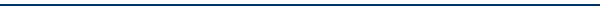 	Employee’s Signature	Date